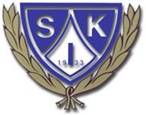 ERSÄTTNING FÖR KONTANTA UTLÄGG FOTBOLLSEKTIONENFyll i samtliga uppgifterLämna in SAMTLIGA KVITTON som du vill ha ersättning förLämna blanketten till kansliet, Storvreta IK antingen direkt eller i föreningens brevlåda som finns på kansliet i Skogsvallen IP. Det går också bra att maila till storvreta-ik@telia.com. Dock behöver kvitton lämnas in i original.UTLAGT AVPERSONNUMMERGATUADRESSPOSTADRESSTELEFONBANKKONTONUMMER & CLEARINGNUMMERKVITTOT AVSER (EX FRIMÄRKEN, LAGAKTIVITET) BELOPPTOTALBELOPPORT & DATUMUNDERSKRIFTATTEST 